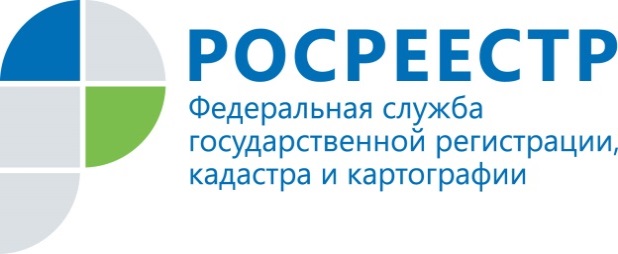 ПРЕСС-РЕЛИЗПомощник руководителя Управления Росреестра по Приморскому краю по СМИ  А. Э. Разуваева+7 (423) 241-30-58моб. 8 914 349 45 85
25press_rosreestr@mail.ruhttps://rosreestr.ru/  690091, Владивосток, ул. Посьетская, д. 48Ипотека и дольщики подрослиВладивосток, 29 апреля 2019 г   В 1 квартале 2020 г., по сравнению с аналогичным периодом прошлого года, увеличилось количество поступивших в Управление Росреестра по Приморскому краю заявлений на государственную регистрацию прав собственности - если в прошлом году приморским регистраторам поступило на рассмотрение около 74 000 заявлений, что за аналогичный период этого года количество поступивших заявлений увеличилось до 81 000 ед.Более 14 000 заявителей выразили желание поставить объекты недвижимости на кадастровый учет. В 1 квартале прошлого года приморскими регистраторами было рассмотрено  13 000 заявлений.  Возросло и количество запросов о предоставлении сведений из ЕГРН -  с 248 000 в январе-марте прошлого года до 291 764 в этом году. В первом квартале 2020 года, по сравнению с аналогичным периодом прошлого года, произошло увеличение общего количества регистрационных записей об ипотеке на 29% (2020 год -5134 записи, 2019 год –3978 записей). Количество зарегистрированных в первом квартале этого года договоров участия в долевом строительстве увеличилось на 45% и составило 1616 (в 2019 году-1114 договоров), при этом количество зарегистрированных прав собственности участников долевого строительства и застройщиков уменьшилось на 9% (950).Более 50% от общего количества договоров долевого участия в строительстве заключены на территории Владивостокского городского округа. Что касается программы «Дальневосточная ипотека», то в текущем году Управлением Росреестра по Приморскому краю были зарегистрированы права на 893 объекта.Управление Росреестра по Приморскому краю информирует, что оказание услуг по государственной регистрации прав и государственному кадастровому учету обеспечено в полном объеме. Заявители могут подать документы, необходимые для осуществления государственной регистрации, а также обратиться с заявлением о приостановлении государственной регистрации либо о прекращении государственной регистрации следующими способами: - посредством личного обращения в многофункциональный центр (при условии его работы); -  посредством почтового отправления с объявленной ценностью при его пересылке, описью вложения и уведомлением о вручении (почтовое отправление), при этом   заявление и приложенные к нему документы должны быть в обязательном порядке  нотариально удостоверены;- в форме электронных документов, при этом  заявление и документы должны быть представлены путем заполнения формы заявления, размещенной на официальном сайте Росреестра www.rosreestr.ru, с прикреплением соответствующих документов. Обращаем внимание, что для подачи заявления в форме электронных документов обязательно наличие усиленной квалифицированной электронной подписи.Направить заявление в Управление Росреестра по вопросам оказания государственных услуг и реализации контрольных функций можно одним из следующих способов:по почте: 690090, Владивосток, ул. Посьетская, д. 48;на адрес электронной почты 25_upr@rosreestr.ru;опустить в специальный бокс для корреспонденции, размещенный в холле 1-го этажа административного здания на ул.Посьетская, д.48 в г. Владивостоке.   О РосреестреФедеральная служба государственной регистрации, кадастра и картографии (Росреестр) является федеральным органом исполнительной власти, осуществляющим функции по государственной регистрации прав на недвижимое имущество и сделок с ним, по оказанию государственных услуг в сфере ведения государственного кадастра недвижимости, проведению государственного кадастрового учета недвижимого имущества, землеустройства, государственного мониторинга земель, навигационного обеспечения транспортного комплекса, а также функции по государственной кадастровой оценке, федеральному государственному надзору в области геодезии и картографии, государственному земельному надзору, надзору за деятельностью саморегулируемых организаций оценщиков, контролю деятельности саморегулируемых организаций арбитражных управляющих. Подведомственными учреждениями Росреестра являются ФГБУ «ФКП Росреестра» и ФГБУ «Центр геодезии, картографии и ИПД». В ведении Росреестра находится ФГУП «Ростехинвентаризация – Федеральное БТИ». Территориальным отделом Росреестра в Приморском крае руководит с декабря 2004 года Евгений Александрович Русецкий.